Jedilnik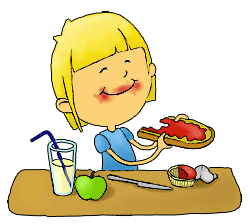 ŽIVILO JE LOKALNE PRIDELAVE; ŽIVILO JE BIO PREDELAVES pripisanimi številkami so na jedilniku označeni možni alergeni, ki so na seznamu poleg jedilnika. V primeru nepredvidenih dejavnosti, oziroma težav z dostavo v šolsko kuhinjo, si pridržujemo pravico do spremembe jedilnika. Meni AlergeniPONEDELJEK, 14. 9. 2020ZAJTRKČaj, polbeli kruh, sirčekG, LMALICAKruh,  pašteta, sok, ŠS -JABOLKOGKOSILOMesno-zelenjavna enolončnica, krofG,L,JTOREK, 15. 9. 2020ZAJTRKPolbeli kruh, salama, čajGMALICAMlečni močnik , bananaG, LKOSILOBučna juha, puranji zrezek v smetanovi omaki, testenine, sestavljena solataG,LSREDA, 16. 9. 2020  ZAJTRKPolnozrnat kruh, paštetaGMALICAPolbeli kruh, maslo, med, mleko G, LKOSILOGobova juha, piščančje kračke, zeljne krpice, sokG, J, LČETRTEK, 17. 9. 2020ZAJTRKČokolino G, LMALICAŠtručka-šunka-sir , jabolko, vodaL, GKOSILOKokošja juha, mesne kroglice v paradižnikovi omaki, pire krompir, sestavljena solata LPETEK, 18. 9. 2020ZAJTRKSirova štručka, benkoG, LMALICAOvsena žemlja, sir, ŠS-paradižnikG, LKOSILOKrompirjev golaž, sadna kupa L